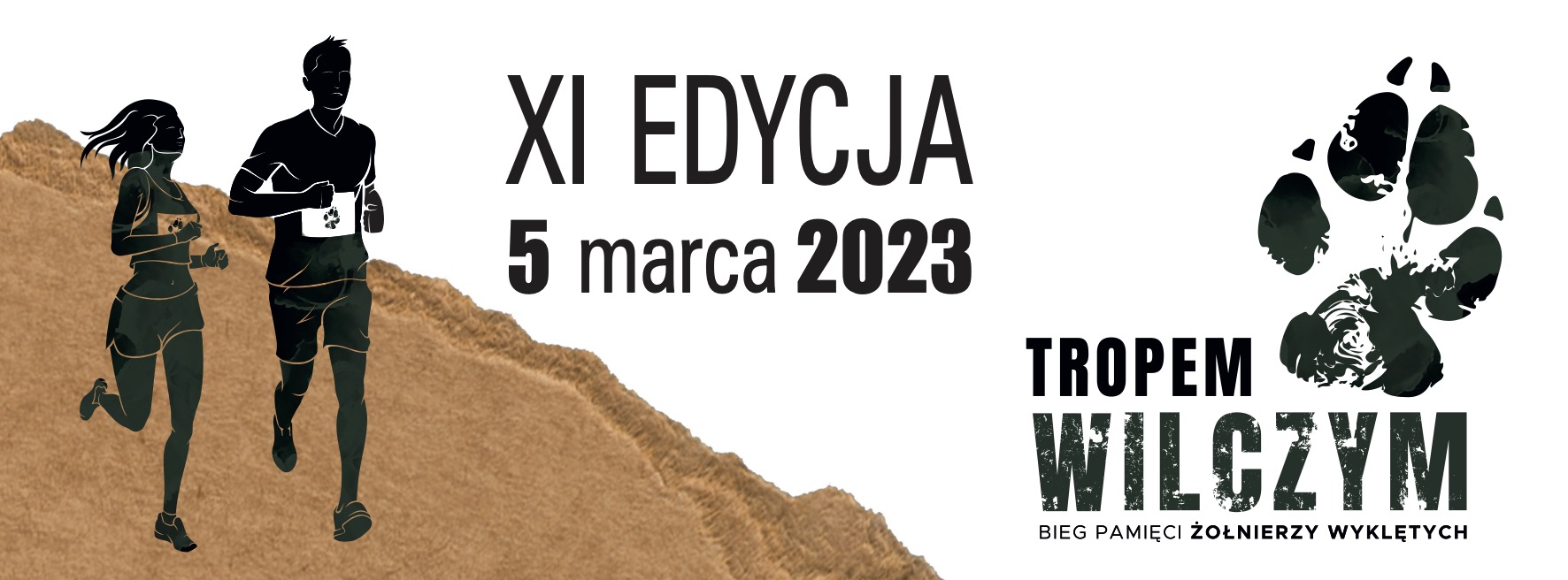 REGULAMIN„Bieg Tropem Wilczym pod patronatem Narodowym Prezydenta RP Andrzeja Dudy”Gmina Stanin OrganizatorGminna Biblioteka Publiczna w Staninie, Adres: Kosuty 4A 21-421 TuchowiczTermin i miejsce5 marca 2023 r., godz. 12.00Miejsce: Gmina StaninPrzebieg trasy: Zespół Szkół w Staninie – Jarczówek -  GBP w Staninie. Długość trasy: 1963m (bieg honorowy)Program biegu11.00 Otwarcie biura biegu – Zespół Szkół w Staninie11.30 Zamknięcie biura biegu12.00 Start biegu12.30 ZakończenieCel wydarzeniaupamiętnienie Narodowego Dnia Pamięci Żołnierzy Wyklętychpromocja Narodowego Dnia Pamięci Żołnierzy Wyklętychupowszechnienie biegania jako najprostszej formy ruchukrzewienie postaw i wartości patriotycznychUczestnictwo w biegubieg ma charakter honorowy, bez rywalizacjikażdy uczestnik biegu musi być zweryfikowany w biurze zawodów przed biegiemobowiązuje limit – 100 uczestników bieguosoby niepełnoletnie mogą uczestniczyć w biegu za zgodą rodzica/opiekunaZgłoszenia i opłatyBieg jest całkowicie bezpłatnyFormularz elektroniczny dostępny na stronie internetowej www.stanin.pl oraz fanpage Gminy Stanin i GBP w StaninieTelefonicznie: (25)798-11-03Osobiście: Gminna Biblioteka Publiczna w Staninie, Adres: Kosuty 4A 21-421 TuchowiczPakiet startowy (bezpłatny)Każdy uczestnik biegu otrzymuje:koszulkęmedal honorowy (po ukończeniu biegu)posiłek regeneracyjny, napojemateriały promocyjne Organizator nie gwarantuje zgodności rozmiaru koszulki z wyboremBezpieczeństwo.organizator posiada wykupione ubezpieczenie OC dla uczestników biegu.trasa będzie oznakowana strzałkami i taśmami.uczestnik ma obowiązek podporządkować się wskazówkom wydawanym przez Organizatora,  służby porządkowe, służby medyczne oraz Policję, Straż  i innych służb zabezpieczających trasę biegu oraz Imprezę.każdy zawodnik ma obowiązek zapoznania się z regulaminem i zobowiązany jest do jego przestrzegania.uczestnicy zobowiązani są do wykonywania poleceń wolontariuszy i służb odpowiedzialnych za kierowanie ruchem na trasie biegu.na miejsce Imprezy zabrania się wnoszenia środków odurzających, dopingowych, nielegalnych substancji oraz napojów alkoholowych jakiegokolwiek rodzaju.  Uczestnikom zabrania się zażywania i posiadania wspomnianych wyżej środków i substancji zarówno przed – jak i w trakcie Imprezy.zabrania się wnoszenia na trasę biegu przedmiotów, które mogą być niebezpieczne dla innych Uczestników.Postanowienia końcoweorganizator nie ponosi odpowiedzialności za rzeczy zgubione podczas imprezy i za szkody wyrządzone przez uczestnikówkażdy uczestnik zawodów akceptuje warunki Regulaminu oraz wyraża zgodę na wykorzystywanie i przetwarzanie danych osobowych oraz wizerunku zgodnie z RODO przez organizatora.organizator posiada wykupione ubezpieczenie OCuczestnik startuje wyłącznie na własną odpowiedzialność i ponosi związane z tym ryzyko. W związku z tym zobowiązany jest do podpisania oświadczenia o braku przeciwwskazań zdrowotnych do udziału w biegu oraz , że przyjmuje do wiadomości, iż udział w biegu wiąże się z wysiłkiem fizycznym i pociąga za sobą naturalne ryzyko i zagrożenie wypadkami, możliwością odniesienia obrażeń ciała i urazów fizycznych w tym śmierci.organizator zastrzega sobie możliwość zmiany zapisów regulaminu, w tym przebiegu trasy, o czym niezwłocznie poinformuje uczestników.o sprawach nieujętych w Regulaminie decyduje organizator.